Cách bài văn tả bạn thân trước tiên các em cần làm được dàn ý chi tiết, sơ đồ tư duy rồi tới hoàn thiện bài văn tả người bạn thân theo trình tự dưới đây.Đề bài: Tả một người bạn thân mà em yêu quý nhấtDàn ý tả người bạn thân của em1. Mở bài- Giới thiệu chung về người bạn mà em muốn nhắc đến trong phần thân bài.Ví dụ: Em có rất nhiều bạn nhưng người mà em yêu quý nhất là Thắng.2. Thân bài tả lại người bạn mà em yêu quý* Tả bạn Thắng:a. Ngoại hìnhDáng người cân đối, chân tay săn chắc.Mái tóc cắt ngắn hợp với khuôn mặt đầy đặn, rám nắng.Đôi mắt sáng toát lên vẻ thông minh, hóm hỉnh.b. Tính nết, tài năngDễ mến, hay giúp đỡ bạn.Học ra học, chơi ra chơi.Giỏi Toán nhất lớp.Là chân sút số một của đội bóng.Là người tổ chức những trò chơi vui vẻ.c. Kỉ niệm sâu sắc trong tình bạn với ThắngThắng giúp em tập bơi, khắc phục tật sợ nước.3. Kết bàiCảm nghĩ của em về người bạn thân của mình:Em và Thắng đều có những ước mơ đẹp đẽ.Tình bạn thân thiết sẽ giúp chúng em biến những ước mơ đó thành hiện thực.Sơ đồ tư duy tả bạn thân em yêu quý nhất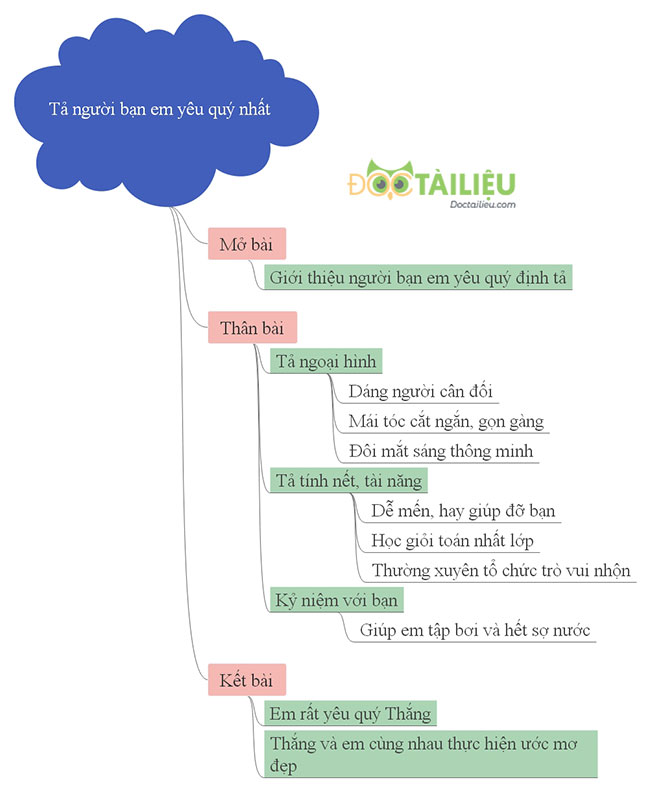 Những bài văn hay tả người bạn thân mà em yêu quýĐọc tài liệu tổng hợp những bài văn tả bạn thân của em hay nhất từ lớp 2 tới lớp 7 cho các em tham khảo cách miêu tả và mở rộng vốn từ ngữ để có thể tự làm bài văn tả bạn thân của mình thật tốt, đạt điểm cao.Những bài văn tả bạn thân lớp 5 hayBài văn tả người bạn thân của em lớp 5 mẫu 1 - người bạn thân là con trai   Trong suốt những năm tháng ở dưới mái trường Tiểu học, em có rất nhiều những người bạn tốt. Nhưng trong suốt 5 năm đến trường, trong số những người bạn ấy, em có một cậu bạn thân từ hồi lớp Một cho đến bây giờ. Đó là Nam.Nam không chỉ là bạn thân ở trường mà còn là bạn ấu thơ, người bạn hàng xóm cạnh nhà của em. Cùng là con trai nên sở thích của chúng em khá giống nhau. Trái ngược với những bạn nữ thích để tóc dài điệu đà xinh xắn, em và Nam cắt tóc ngắn. Bởi vì bọn em còn chơi rất nhiều trò hay với nhau, khi ra mồ hôi cũng không thấy quá khó chịu. Nam có nước da hơi ngăm đen vì những ngày tháng tuổi thơ cùng em chơi thả diều hay chơi đuổi bắt với đám trẻ hàng xóm. Cậu ấy có dáng người cao, đặc biệt là đôi chân dài nên Nam là người chạy nhanh nhất trong lớp. Nam sở hữu một đôi mắt sáng trông rất thông minh, nhanh nhẹn.Trong các giờ học, cậu ấy luôn là người giơ tay hăng hái phát biểu nhất lớp. Dù mới chỉ là học sinh lớp Năm nhưng đôi khi Nam có những câu hỏi mà khiến thầy cô giáo phải bất ngờ. Các bài kiểm tra của Nam luôn đạt điểm cao và đứng đầu lớp. Không chỉ trong các giờ học, mà ngay cả các hoạt động của lớp, Nam cũng nhiệt tình tham gia.Nam là một người năng nổ, hoạt bát và rất dễ mến. Lớp em ai cũng quý cậu ấy. Nam và em là bạn thân từ nhỏ nên mỗi sáng cậu ấy đều qua rủ em đi học, chiều cùng đi về nhà. Chúng em thân thiết với nhau như hình với bóng khiến nhiều bạn trong lớp phải thắc mắc mà hỏi rằng: “Thế hai đứa không tách nhau ra được à?” Những lúc ấy Nam đều cười xòa và đáp lại rằng: “Không thể đâu, bọn tớ chơi thân với nhau từ bé quen rồi.”Hồi còn nhỏ, em rất hay bị ốm nên mẹ không bao giờ cho em ra ngoài chơi cùng đám trẻ hàng xóm cả. Mỗi ngày em đều nhìn chúng chơi đùa, cười nói vui vẻ mà vô cùng khát khao. Em cứ nghĩ rằng mình sẽ không bao giờ được chơi cùng chúng thì một ngày mùa thu nọ, nắng vàng dịu nhẹ trải dài khắp muôn nơi, Nam đã chạy đến trước mặt em và rủ em cùng cậu ấy đi chơi thả diều. Ban đầu em vẫn còn ngập ngừng phân vân vì mẹ không cho, nhưng ngay sau đó, Nam đã chạy vào xin phép mẹ em. Chẳng hiểu sao cậu ấy chỉ cần nói vài ba câu là mẹ em đã gật đầu đồng ý rồi. Chẳng thể chờ lâu hơn, em cùng Nam nhanh chân chạy tới triền đê, cả hai đứa cùng nhau chơi thả diều suốt ngày hôm đó. Từ ngày ấy, ngày nào Nam cũng qua rủ em đi chơi cùng, thế rồi hai đứa cứ thế mà thân nhau. Em rất yêu quý Nam. Nam chính là người đã đem tới cho em rất nhiều niềm vui và kỷ niệm. Em mong rằng tình bạn của hai đứa sẽ bền lâu và gắn chặt mãi đến sau này.Bài văn tả bạn thân của em lớp 5 mẫu 2 - người bạn thân là con gái   Ngày đầu tiên đến trường chắc ai cũng trong tâm trạng lo sợ, bẽn lẽn không dám nói chuyện với thầy cô, bạn bè của mình đúng không nào? Em cũng vậy đó. Khi ấy em rất nhút nhát, sợ sệt với những cảnh vật mới và cả thầy cô mới nữa. Và một người bạn đã giúp em hòa đồng tự tin hơn là Phương Trúc. Một người bạn thân ở lớp mà em quý mến nhất.Em và Trúc chơi thân với nhau từ lớp Một đến giờ. Hai đứa bằng tuổi nhau nhưng Trúc cao hơn em một cái đầu và tính tình lại chững chạc, điềm đạm như người lớn đấy. Bạn không đẹp nhưng với khuôn mặt hiền lành dễ thương nên được rất nhiều bạn quý mến. Làn da ngăm ngăm màu bánh mật khỏe khoắn nhưng rất mịn màng bạn tự hào vì đó là sở hữu một làn da giống ba. Tô điểm cho khuôn mặt ấy là mái tóc đen huyền trông khá mượt mà, lúc nào cũng được bạn cột rất gọn gàng. Thỉnh thoảng, Trúc còn thắt bím hai bên trông thật dễ thương làm sao. Vầng trán cao và rộng hơi nhô nhô về phía trước cho thấy bạn là một người thông minh và nhanh nhẹn. Nhưng em nghĩ bạn học giỏi là do bạn ham học hỏi, tìm tòi chứ không phải nhờ vầng trán cao. Trúc luôn thu hút mọi người vì đôi mắt như biết cười, biết nói. Mỗi khi nói chuyện cùng bạn, em mới thấy đôi mắt ấy đẹp biết nhường nào. Đã vậy, khi nhìn ai, Trúc cũng nhìn thẳng cho thấy bạn là một người trung thực, can đảm không sợ gì cả. Chiếc mũi củ tỏi, dù nó không đẹp lắm nhưng em lại thấy nó rất hợp với khuôn mặt tròn trịa của bạn. Sở hữu một hàm răng trắng đều như hạt bắp, bạn trông thật “ăn ảnh” trong các bức hình chụp em cùng với bạn.Bạn là tấm gương để em noi theo. Ở lớp, Trúc là tổ trưởng nên bạn vừa học giỏi vừa tích cực tham gia các hoạt động học tập, văn nghệ do lớp, trường tổ chức. Mỗi ngày đi học, quần áo của bạn đều tươm tất, gọn gàng. Tác phong của bạn luôn được cô tuyên dương trước lớp trong các buổi sinh hoạt cuối tuần.Bạn rất chăm học, chữ viết của bạn cũng đẹp nữa. Trong lớp, mỗi khi cô cho bài tập toán nâng cao, bạn đều kiên trì suy nghĩ để tìm ra hướng giải chứ không bỏ cuộc như chúng em. Còn khi không hiểu bài, bạn liền tự tin nhờ cô hướng dẫn để rút kinh nghiệm cho các bài tập khác. Bạn còn được bạn bè đặc biệt danh là "cây văn" vì bạn viết văn rất hay, mạch lạc. Ở lớp, bạn vừa chăm học vừa lễ phép với thầy cô, hòa đồng cùng bạn bè còn ở nhà thì bạn cũng rất ngoan ngoãn, siêng năng làm việc. Có dịp đến nhà bạn chơi, em vô cùng bất ngờ khi thấy bạn đang cặm cụi nấu ăn, tưới cây,... giúp bố mẹ. Bạn chia thời gian làm bài, làm việc rất hợp lý nên dù bận làm bài nhưng bạn vẫn còn thời gian giúp bố mẹ, chơi đùa giải trí.Bạn Trúc là bạn thân nhất của em suốt thời tiểu học. Mỗi khi buồn hay vui, chúng em đều trò chuyện chia sẻ với nhau rất vui vẻ. Đối với em, bạn luôn là một tấm gương sáng để em học tập theo. Còn vài tháng nữa là chúng em xa trường. Có thể chúng sẽ không gặp lại nhau nữa nhưng các kỉ niệm về bạn, em sẽ không bao giờ quên.Bài văn tả bạn thân của em lớp 5 mẫu 3 - bạn thân là con gái   Lớp em có rất nhiều bạn em yêu mến nhưng có lẽ người thân thiết với em và em yêu quý nhất là Hương Giang. Bạn là lớp trưởng và cũng là người bạn cùng bàn thân thiết của em.   Hương Giang bằng tuổi chúng em nhưng trông bạn có vẻ cao lớn và chững chạc hơn hẳn. Khuôn mặt Giang tròn, bầu bĩnh với làn da trắng hồng và gương mặt Giang lúc nào cũng tươi tắn, pha chút lém lỉnh. Đôi mắt bạn to tròn, đen láy và cái miệng nhỏ nhắn, hồng tự nhiên lúc nào cũng tươi cười để lộ ra hàm răng trắng, đều như hạt bắp. Em thích nhất mỗi khi nhìn Giang cười, mỗi lần bạn cười, hai má lúm đồng tiền nhỏ lại hiện ra nhìn rất duyên. Giang có mái tóc ngắn đến ngang vai, thỉnh thoảng bạn lại búi gọn gàng đằng sau gáy, tròn tròn nhìn y như củ hành rất ngộ. Bạn có giọng nói nhẹ nhàng, dịu dàng nhưng khi đọc bài hay nhắc nhở các bạn trong lớp thì rất rõ ràng, rành mạch và dứt khoát. Khi ở trường, bạn thường mặc đồng phục gọn gàng, sạch sẽ, ở nhà bạn mặc quần áo thoải mái hơn.   Giang rất hiền và là lớp trưởng rất mực gương mẫu của lớp chúng em. Bạn luôn học hành giỏi giang, học đều tất cả các môn nhưng không bao giờ bạn tỏ ra kiêu ngạo hay chủ quan mà luôn khiêm tốn, ham học hỏi. Bạn luôn chan hòa với các bạn trong lớp, luôn năng nổ với các hoạt động của trường lớp và chủ động giúp đỡ các bạn học kém. Bạn giảng bài tận tình, kiên nhẫn mỗi khi có bạn trong lớp chưa hiểu bài. Ngồi cạnh Giang nên em cũng học hỏi được rất nhiều điều tốt đẹp từ bạn, em học khá Toán hơn cũng là một phần lớn công của Giang giảng bài và kèm thêm. Đối với người lớn, bạn rất lễ phép; đối với bạn bè, bạn chân thành, thân thiện, chính vì vậy mà ai cũng yêu quý, tin tưởng Giang. Không chỉ có vậy, ở nhà bạn luôn là người chăm chỉ giúp đỡ bố mẹ trông em, làm việc nhà và ngoan ngoãn, vâng lời ông bà cha mẹ.   Em rất yêu quý Giang. Bạn luôn là tấm gương sáng cho em và các bạn học tập và noi theo. Em mong tình bạn của chúng em luôn bền vững như vậy.Bài văn tả người bạn thân của em lớp 5 mẫu 4 - bạn thân là con gái   Em có rất nhiều người bạn thân. Nhưng người em yêu quý nhất là bạn Hương.   Em và Hương chơi với nhau lâu lắm rồi, chúng tôi quen nhau khi hai đứa được xếp vào cùng một lớp hai. Từ hồi ấy đến bây giờ đã mấy năm rồi nhỉ? Chà! cũng lâu thật rồi đấy, tuy vậy nhưng tình bạn của chúng em vẫn thắm thiết như ngày nào. Em và Hương bằng tuổi nhau, nghĩa là năm nay hai đứa chúng tôi đều mười một tuổi. Tuy thế nhưng khi đi với Hương em thấy Hương trông có vẻ chững chạc và lớn hơn em nhiều.Hương đến lớp trong bộ áo đồng phục với chiếc áo trắng và chiếc váy kẻ ca rô cùng chiếc khăn quàng đỏ được thắt ngay ngắn trước ngực. ở nhà bạn thường mặc những bộ đồ rất mát mẻ, còn khi đi chơi bạn hay chọn các bộ đồ khoẻ khoắn với chiếc áo phông cùng với cùng với chiếc quần jeans.Hương có dáng đi thật uyển chuyển, nhẹ nhàng. Làn da trắng hồng, mịn màng làm tôn lên khuôn mặt bầu bĩnh, đáng yêu của bạn. Chao ôi! Đôi mắt của bạn thật là đẹp. Đôi mắt to, đen láy, sâu thẳm và trong đôi mắt đó luôn ánh lên cái nhìn nghịch ngợm của tuổi học trò nhưng cũng rất dịu hiền. Mái tóc đen óng, mượt mà, luôn được bạn cặp gọn ra đằng sau gáy bằng chiếc cặp nho nhỏ, xinh xinh.Em yêu nhất là khuôn mặt bạn mỗi khi vui hay mỗi khi bạn được điểm 10, khi đó khuôn mặt bỗng trở nên tươi tắn, rạng rỡ hẳn lên, đôi môi đỏ hồng hé nở một nụ cười để lộ hàm răng trắng, đều đặn.   Em quý Hương không chỉ vì nét đẹp đáng yêu của bạn mà là những nết tốt của bạn để em và các bạn noi theo. Ở lớp Hương luôn tỏ ra là một người học sinh xuất sắc, lực học về các môn của bạn rất đều. Trong lớp bạn còn rất chăm giơ tay phát biểu, những bài toán khó chưa thấy bạn nào giải được thì đã thấy cánh tay búp măng của Hương giơ lên rồi.   Tuy học giỏi nhưng Hương không hề kiêu căng mà rất khiêm tốn, những hôm có bài khó các bạn học kém thường nhờ bạn ấy giảng hộ và Hương vui vẻ nhận lời, hôm nay Hương giảng các bạn chưa hiểu thì hôm sau Hương lại giảng tiếp cho đến khi các bạn thật hiểu mới thôi.   Không những thế Hương còn là một cây văn nghệ của lớp, giọng hát của bạn như trời phú: sao mà ấm áp, thiết tha đến thế khi hát về tình thầy trò, mà cũng thật là nhí nhảnh, vui tươi khi hát về tình bạn thơ ngây trong sáng của tuổi học trò. Bạn còn rất lễ phép với người trên, khi gặp các thầy cô trong trường bạn đều đứng nghiêm chào hỏi lễ phép.   Sau một thời gian được cùng học, cùng chơi với bạn em đã học được ở bạn rất nhiều tính tốt. Và em sẽ cố gắng noi gương học tập ở bạn để trở thành một người học sinh xuất sắc.Bài văn tả bạn thân của em lớp 5 mẫu 5 - bạn thân là con gáiTrong cuộc đời, hẳn ai cũng có những người bạn thân của riêng mình. Tôi cũng có một cô bạn vô cùng thân thiết, đó là bạn Minh Nguyệt.Năm lớp ba, tôi chuyển vào ngôi trường mới. Ở đây, lớp mới, thầy cô mới, bạn bè cũng mới, mọi thứ đều vô cùng xa lạ. Tôi bỡ ngỡ lắm! Ngày đầu tới lớp với tâm trạng vừa hồi hộp, vừa lo sợ. Bạn nào cũng nhìn tôi với ánh mắt tò mò. Tôi được cô xếp ngồi ở ngay đầu bàn, cạnh một cô cao dong dỏng. Đó chính là bạn Minh Nguyệt – người bạn đã giúp tôi hòa nhập với lớp.Vóc người bạn thanh mảnh, duyên dáng. Nét duyên dáng đi liền với khuôn mặt trái xoan xinh xắn, dịu dàng. Đôi mắt tròn xoe, đen láy luôn làm tôi nghĩ đến hình ảnh một vầng trăng tròn đang sáng vằng vặc giữa bầu trời đêm, y như cái tên của bạn. Tôi thích nhất đôi mắt ấy mỗi khi bạn chớp chớp giận dỗi hay nài nỉ tôi điều gì đó. Điểm trên gương mặt cân đối là chiếc mũi cao dọc dừa xinh xinh. Miệng bạn nhỏ nhắn, đôi mỗi lúc nào cũng hồng xinh, căng mọng. Nhờ hàm răng trắng đều tăm tắp, mỗi khi bạn cười, nụ cười lại rạng rỡ như một bông hoa nhỏ. Nguyệt có mái tóc dài ngang lưng, đen óng ả. Mái tóc ấy tựa như con suối nhỏ sóng sánh làn nước thần kì. Mái tóc đen này càng làm nổi bật làn da trắng mịn của bạn.Vì Minh Nguyệt có dáng người thanh mảnh nên bạn ấy thường mặc những bộ váy xòe xinh xắn như công chúa. Mỗi khi cất giọng nói nhẹ nhàng, trong trẻo của mình lên, Nguyệt lại làm tôi nghĩ tới những cô công chúa trong truyện cổ tích, xinh đẹp, ngoan ngoãn và hiền lành. Nguyệt còn rất chăm chỉ, bạn học giỏi đều tất cả các môn. Năm lớp 3, trước kì thi, tôi quên làm một bài tập. Tới lớp, tôi chẳng thể tập trung để làm bởi phải làm vội. Khi cô giáo gọi lên chữa, tôi ấp úng trả lời em không biết làm. Bỗng, Nguyệt đứng dậy thưa với cô sẽ chỉ cho tôi cách làm bài đó. Cô đồng ý. Bạn tay cầm bút viết viết, miệng nói liền hồi, giảng giải một lúc là tôi hiểu ngay. Nguyệt thường kể với tôi, ước mơ của bạn ấy là trở thành một giáo viên, để dạy các em học sinh tập viết và kể cho các em nghe bao nhiêu câu chuyện cổ tích mà bạn từng đọc.Tôi thầm mong cho mơ ước của bạn sẽ trở thành hiện thực. Sắp phải xa mái trường, xa thầy cô và xa bạn bè rồi, tôi sẽ luôn trân trọng từng phút giây học tập và vui đùa ở đây. Tôi rất quý cô bạn Minh Nguyệt xinh xắn, dễ thương của mình. Tôi hi vọng rằng dù thời gian có trôi qua bao lâu nữa, tình bạn của chúng tôi luôn hân thiết như bây giờ.Bài văn tả bạn thân của em lớp 5 mẫu 6 - bạn thân là con gáiTrong cuộc đời mỗi con người, chúng ta chắc hẳn luôn có những người bạn giúp chúng ta vượt qua những khó khăn và kề bên mỗi khi gặp chuyện vui cũng như chuyện buồn. Em cũng không phải là ngoại lệ, cũng có một người bạn thân luôn sẻ chia và giúp đỡ mỗi khi em gặp khó khăn. Kha – đó là tên đứa bạn thân nhất của em.Kha năm nay bằng tuổi em, cũng là mười tuổi. Kha có nước da trắng như trứng gà bóc cùng dáng người thanh mảnh. Lúc nào đến lớp bạn cũng gọn gàng trong bộ đồng phục áo trắng quần đen, mái tóc dài được búi gọn gàng sau gáy. Kha có khuôn mặt bầu bĩnh và đôi mắt biết nói. Đôi mắt bạn to tròn lấp lánh ánh cười luôn cong cong như vầng trăng khuyết, nó như biết nói biết cười, biết sẻ chia mỗi khi em buồn và cổ vũ mỗi khi em gặp chuyện vui. Giọng nói của Kha trong trẻo như tiếng chim vàng oanh mỗi sáng, bạn đừng lầm tưởng rằng giọng nói ấy sẽ chua ngoa nhé. Bởi vì giọng nói ấy rất truyền cảm và vô cùng thu hút. Kha thường kể cho chúng em nghe những câu chuyện ma mà bạn ấy biết, với chất giọng ly kì hấp dẫn, nó luôn làm chúng em hét toáng mỗi khi đến đoạn cao trào. Đổi lấy một tiếng cười vang nhí nhảnh của nó là bộ mặt hoảng hồn của mấy đứa chúng em.Thú thật lúc đầu em cũng không thích Kha bởi vì người đâu mà vừa học giỏi vừa xinh lại còn hát hay nữa. Không những thế ba mẹ lại rất hay lôi Kha ra để so sánh với em làm em cảm thấy rất bực bội cùng tủi thân bởi chẳng một đứa trẻ nào thích bị bố mẹ so sánh với bạn bè đâu, đặc biệt là trong khi đứa trẻ ấy còn không thích cô bạn kia nữa. Và có lẽ em vẫn sẽ ghét Kha như vậy nếu không có chuyện xảy ra lần đó.Hôm ấy là một buổi sáng mùa đông lạnh lẽo, từng cơn gió bấc rít gào bên ô cửa sổ khiến em run lên. Chẳng hiểu sao chiều hôm trước em còn khỏe mạnh, chạy từ đầu sân đến cuối sân chơi trò đuổi bắt với anh trai mà ngày hôm sau đã ốm đến không dậy nổi. Em mệt mỏi mở to đôi mắt thẫn thờ nhìn bầu trời xám đen bên ngoài ô cửa, lòng nghĩ thầm cách để đến lớp mà không làm phiền ai. Mùa đông đến, em biến thành con sâu lười ham ngủ, chính vì vậy mà em luôn là nguời ngủ dậy muộn nhất nhà. Ba mẹ thường cùng anh trai em ăn sáng rồi đi học, đi làm em dậy sau nên sẽ ăn sáng sau rồi tự đi học. Nếu không phải hôm nay trường anh em tổ chức làm tình nguyện nên phải đi từ sớm thì nếu không anh sẽ không để em như thế này mà đến trường. Em đang đau đầu định bước xuống giường thì nghe thấy tiếng của Kha vọng từ bên ngoài vào:- Lan ơi, cậu không đi bây giờ là cậu muộn học đấy!Em muốn nói thật to cho nó rằng tớ đang bị ốm nhưng lời nói chẳng thể nào thoát ra khỏi cổ họng được. Chờ mãi không thấy ai trả lời, lại thấy đèn nhà em đang sáng, nó tò mò bước vào nhà không quên kèm theo câu: “Cháu xin phép ạ.”. Vào đến phòng em nó hoảng hốt chạy vào, hết sờ mặt lại sờ đến trán:- Cậu sốt rồi, sao không gọi tớ vào, bố mẹ cậu đâu, anh trai cậu đâu sao cậu ở nhà một mình thế?- Bố…mẹ…tớ…đi làm. Còn… còn anh tớ đi tình nguyện rồi…khụ..- Cậu đã ăn sáng chưa? Rồi còn nhà cậu có thuốc không, để đâu chỉ tớ, tớ đi lấy.Nhìn bộ dạng lo sốt vó của nó mà em ngỡ ngàng, bấy lâu nay em nghĩ Kha cũng chẳng ưa em vậy mà khi em ốm bạn liền lo lắng đến như vậy. Tự nhiên em cảm thấy mình đúng là một đứa bạn tồi, không nhận ra Kha tốt như thế nào mà chỉ theo suy nghĩ riêng của mình mà ghét bạn. Em ngại ngùng đón nhận sự giúp đỡ từ bạn mà vui sướng khi có một người bạn tốt như Kha. Sau khi nấu cháo cho em ăn, bạn còn giúp em uống thuốc và gọi điện xin phép cho cả hai chúng em cùng nghỉ bởi vì chăm sóc em đã khiến bạn muộn giờ học.Từ hôm ấy ngày nào Kha cũng qua nhà giảng bài cho em, nhờ vậy mà em đã theo kịp bạn bè khi đi học trở lại mà không cần đến sự giúp đỡ của gia sư hay thầy cô phụ đạo thêm. Dù trước đây luôn ham chơi bỏ bê bài tập nhưng sau kỉ niệm lần ấy em đã chú ý hơn và nâng cao được điểm số khiến thầy cô và bố mẹ rất vui lòng. Tất cả là nhờ có sự tận tâm giúp đỡ của Kha, cuối học kì I vừa rồi chúng em đã đứng trong top 10 của lớp và được các thầy cô tuyên dương là đôi bạn cùng tiến đấy!Em rất yêu quý cô bạn thân của mình và mong muốn tình bạn của chúng em cũng sẽ bển chặt qua thời gian để em có thể lưu lại được những kí ức tuổi học trò khi ở bên bạn bè và gia đình.Bài văn tả bạn thân của em lớp 5 mẫu 7 - bạn thân là con traiNgười ta vẫn nói bạn thân là những người bạn thân thiết nhất của mỗi người, là người có cùng chung sở thích với chúng ta. Em vẫn hay thấy các bạn nữ chơi thân với các bạn nữ, các bạn nam chơi thân với các bạn nam ở trong lớp. Nhưng bạn thân của em lại là một bạn nam, và em là nữ. Dù vậy nhưng bọn em vẫn chơi rất vui với nhau. Cậu ấy là một người bạn tốt với em.Cậu bạn thân của em tên là Thiên. Mẹ em nói tên của cậu ấy có nghĩa là bầu trời cao rộng lớn. Quả thực tên cũng giống như tính cách của cậu ấy vậy. Thiên luôn bảo vệ chở che cho em, giống như là “bầu trời” của riêng em vậy. Cậu ấy không bao giờ để những đứa con trai trong lớp hay lũ trẻ hàng xóm bắt nạt em cả. Thiên có một dáng người dong dỏng cao và khỏe khoắn. Nước da hơi ngăm vì nắng vì gió, vì những ngày tháng cùng em chạy đua thả diều trên cánh đồng, cùng em đi chơi trong chiều hè nắng gắt… Cái mũi cao cương nghị, đôi mắt sáng ngời luôn toát lên sự vui vẻ. Thiên có một giọng nói rất hay, đặc biệt là khi hát. Bởi vậy nên cậu ấy được mệnh danh là “cây văn nghệ” của lớp em đấy.Em vẫn còn nhớ ngày đầu vào lớp, khi thấy em và Thiên luôn đi cùng nhau, bạn trong lớp đều hỏi cậu ấy rằng: “Mày với con Nguyệt chơi thân với nhau kiểu gì thế? Nam nữ mà thân cũng lạ ghê.” Những lần ấy, Thiên cũng chỉ cười cười cho qua, dần dà mọi người trong lớp cũng quen nên cũng không hỏi nữa. Bọn em chơi thân là do có cùng sở thích, hơn nữa, chúng em là bạn hàng xóm của nhau. Bố mẹ hai nhà chơi thân, thành ra hai đứa cũng biết nhau từ ngày còn bé xíu.Thiên là một người rất chu đáo và quan tâm người khác. Mỗi lần em phải ở lại trực nhật, cậu ấy đều ở lại phụ giúp em. Còn khi cậu ấy ở lại thì đều kêu em về trước đi. Nhưng chẳng bao giờ em chịu về cả, cứ chạy qua tranh việc làm giúp cậu ấy. Hai đứa nhìn nhau rồi lại cười, lại cùng vui vẻ trực nhật. Mỗi lần có cái gì hay là Thiên lại mang sang nhà em cùng chia sẻ. Hai đứa chúng em thân nhau như hình với bóng vậy. Em nhớ có một lần Thiên đi chơi cùng gia đình lâu ngày mà em khóc lóc đòi theo cho bằng được. Bố mẹ có dỗ thế nào em cũng không chịu nghe. Chỉ khi Thiên hứa sẽ về sớm, sẽ mua quà cho em thì khi đó em mới thôi khóc. Bây giờ nhớ lại vẫn thấy bản thân mình trẻ con quá.Bây giờ chúng em đều đã lớn rồi, nhưng vẫn chơi thân với nhau như ngày nào. Em mong rằng tình bạn này sẽ luôn bền chặt mãi. Em rất yêu quý Thiên – người bạn thân của em.Gợi ý thêm bài văn mẫu tả người bạn thân của em lớp 5 cho các em tham khảo để bổ sung thêm nội dung cho bài viết của mình.Bài văn tả bạn thân của em lớp 6Bài văn người bạn thân của em văn lớp 6 mẫu 1 - bạn thân là con traiTrong cuộc sống này, ai trong mỗi chúng ta đều phải có một người bạn thân. Họ là những người luôn ở bên cạnh bạn dù bạn nghèo khổ hay sung sướng, đau đớn hay hạnh phúc, buồn hay vui. Tôi cũng có một người bạn thân, anh ấy tên là Bắc, anh ấy chính là người luôn ở bên cạnh tôi dù cho cả thế giới có quay lưng với tôi.Bắc là một anh chàng học trên tôi hai lớp thế nhưng chẳng biết có duyên gì với nhau, chúng tôi gặp gỡ và chơi với nhau từ hồi lớp ba. Khi ấy anh chàng mới từ nam chuyển về nổi tiếng là đẹp trai và học giỏi. Tôi cảm thấy mình rất may mắn khi đã quen và thân được với anh ấy. Ngoại hình của Bắc khá là gầy, chân tay bé như con gái, mảnh khảnh. Thế nhưng đổi lại khuôn mặt của Bắc khá đẹp trai hài hòa. Chính vì khuôn mặt ấy có biết bao nhiêu bạn gái lớp dưới ngày đêm viết thư tay để bày tỏ tình cảm mến thương của mình đối với anh chàng này. Đôi mắt ướt long lanh, to tròn, mi mắt dài đen kết hợp với đôi lông mày đẹp như được vẽ lên vậy. Chiếc mũi cao thanh thoát, miệng cười tỏa nắng với chiếc răng khểnh. Đặc biệt khuôn mặt của anh dài, thanh thoát như một kết thúc hoàn hảo cho khuôn mặt chuẩn V line giống những ngôi sao điện ảnh Hàn Quốc hay Trung Quốc. Bắc có làn da ngăm đen càng làm nổi bật nụ cười duyên của mình hơn.Mỗi ngày đến trường anh luôn chọn cho mình một chiếc áo sơ mi trắng đồng phục của trường và một chiếc quần jean màu tối. Anh không hẳn là một học sinh ngoan nhưng vì có phong cách ăn mặc khá thư sinh và lịch sự cho nên Bắc luôn chọn cho mình sơ mi trắng. Kể từ lúc ngồi đằng sau xe của tôi bước xuống, đến cái bước xuống thôi anh cũng tỏ ra là mình lịch thiệp thư sinh, hắt nhẹ mái tóc nâu tự nhiên, khoác ba lô một dây còn dây kia để thõng xuống trông đẹp đến lạ. Kể cả khi đứng chờ người em thân thiết cất xe, Bắc cũng khiến cho những học sinh nữ khác phải ngắm nhìn. Khẽ khàng khoác tay lên vai tôi rồi cùng đi về lớp, tôi thấy anh bạn thân của tôi còn điệu đà hơn cả con gái. Trong học tập anh ấy là người thông minh nhưng lại rất lười học, ngồi trong lớp nghe cô giảng mà mắt Bắc như muốn trùng xuống, chốc chốc anh lại phải cố gắng nâng bờ mi trên không gặp bờ mi dưới, trông đến là buồn cười.Tôi rất vui vì có một người bạn thân như thế, có lẽ nhiều bạn gái khác phải ghen tị khi tôi suốt ngày trêu đùa và thân thiết với anh ấy. Tuy nhiên ít có ai biết rằng, chúng tôi coi nhau như anh em, như tri kỉ vậy. Trông anh như vậy nhưng sống khá tình nghĩa, anh luôn làm cho tôi vui và chia sẻ những nỗi buồn với tôi mỗi ngày.Bài văn tả bạn thân của em văn lớp 6 mẫu 2 - bạn thân là con gáiLớp em có 35 thành viên quy tụ rất nhiều tài năng, tính cách khác nhau. Tuy là lớp nghịch nhất khối nhưng các bạn vẫn là những cô, cậu học trò ngoan ngoãn học tập.Trong lớp người em yêu quý và để lại ấn tượng cho em nhiều nhất là bạn Linh Chi. Linh Chi là bạn gái rất dễ thương, không chỉ sở hữu một giọng hát ngọt ngào mà Chi còn là vận động viên chạy rất cừ khôi.Em vẫn còn nhớ một kỷ niệm hè năm lớp 4 khi Linh Chi tham dự cuộc thi chạy của Tỉnh. Sau những ngày nỗ lực rèn luyện gần đến ngày thi chân của Chi lại đau do tập luyện nhiều quá. Các thầy cô và bạn bề đều lo lắng muốn Chi dừng cuộc thi để nghỉ ngơi nhưng Chi vẫn quyết tâm tham gia. Khi tiếng còi của trọng tài vang lên các vận động viên bắt đầu vào cuộc đua đôi chân thon thả của Linh Chi xải bước chạy nhanh thoăn thoắt nhích lên từng bước một.Thầy cô và bạn bè dường như nín thở theo dõi từng bước vượt của Chi đến khi gần về địch Chị vẫn duy trì ở thứ 3. Đôi chân của Chi lúc này dường như không nghe theo sự điều khiển của bản thân những bước chạy xiêu vẹo như sắp ngã khiến mọi người lo lắng đến thót tim, bỗng Chi mím chặt môi khuôn mặt đỏ ửng nhễ nhãi mồ hôi, đôi mắt hướng về đích lao tới. Tất cả cổ động nhiệt huyết hơn gấp đôi cổ vũ sự bứt phá đáng nể phục của Chi. Chỉ khi có tiếng còi vang lên cả khán trường sân vận động đều đứng dậy vỗ tay hoan hô Chi đã cán đích thành công để giành huy chương Vàng cho trường. Đôi chân của Chi lúc này khụy xuống khó khăn lắm mới đứng lên được nhờ sự dìu dắt của các bạn trong lớp. Linh Chi đứng thở dốc trên mặt hiện rõ sự đau đớn lẫn mệt nhọc nhưng Chi vẫn nở nụ cười tươi tắn, dòng mồ hôi trên mặt giờ đây đã thành dòng đua nhau chạy xuống đưa tay lau mồ hôi mà nụ cười vẫn tươi tắn, đôi môi đỏ hồng càng thêm vẻ duyên dáng. Bạn học rất giỏi đều các môn, Linh Chi đúng là một cô bé tài năng và ngoan ngoãn.Linh Chi dễ thương, thầy cô, bạn bè đều quý mến. Em cũng rất yêu quý và khâm phục bạn. Em mong, tình bạn trong sáng của chúng em sẽ mãi mãi bền chặt như câu thành ngữ “bạn bè chung thủy là kho vàng quý nhất”. Bài văn tả người bạn thân của em văn lớp 6 mẫu 3 - bạn thân là con gáiLớp 6C của em có ba mươi hai bạn, bạn nào cùng dễ thương và đáng yêu, nhưng em thích nhất là bạn Diệu Hà.Diệu Hà năm nay vừa tròn mười tuổi, cùng tuổi với em. Bạn có thân hình cân đối, khỏe mạnh. Dáng đi nhanh nhẹn, mỗi khi có công việc gì cần thiết bạn đi một chốc là xong ngay. Khuôn mặt tròn trịa, sống mũi không cao lắm nhưng rất hợp với khuôn mặt. Nước da trắng hồng làm cho gương mặt bạn thêm phần rạng rỡ, vầng trán cao, biểu lộ sự thông minh. Đôi mắt của bạn một mí rất sáng và đen, biểu lộ sự nhanh nhẹn, tươi vui. Hằng ngày đến lớp Diệu Hà thường mặc áo sơ mi trắng, quần tây xanh, rất sạch sẽ. Chiếc khăn quàng đỏ luôn nổi bật trên cổ áo trắng, trông xinh xinh như cánh bướm.Diệu Hà luôn vui vẻ, hoà nhã với bạn bè, bạn luôn giúp đỡ những bạn học yêu trong lớp. Diệu Hà rất chăm học, ở trường cũng như ở nhà. Bạn giỏi đều các môn và xuất sắc nhất là môn Toán. Trong lớp, Diệu Hà luôn chăm chỉ nghe cô giáo giảng bài, chỗ nào chưa hiểu bạn hỏi cô giảng lại ngay. Bạn làm tất cả các bài tập hôm nay và các bài tập chuẩn bị cho tiết học hôm sau. Vì thế trong lớp, Hà hay giơ tay phát biểu ý kiến. Diệu Hà được phân công làm lớp trưởng. Bạn tỏ ra rất gương mẫu, đi đầu về mọi mặt để làm gương cho các hạn trong lớp noi theo. Mỗi buổi học có 15 phút truy bài đầu giờ, Hà đều theo dõim nhắc nhở các bạn chuẩn bị bài. Hà muốn rằng trong lớp ai cũng học giỏi cả. Hà không những là người trò giỏi mà còn là người con ngoan vì ở Hà thường phụ giúp mẹ Hà rất nhiều việc nhà: nấu cơm, rửa chén, quét nhà, giặt quần áo.Người bạn thân thương của em làm cho em nhớ mãi những năm tháng tuồi học trò thời thơ ấu. Hình ảnh của Hà đã để lại trong em nhiều ấn tượng khó quên. Diệu Hà là tấm gương tốt để em và các bạn noi theo. Em sẽ gắng học thật tốt để xứng đáng là bạn thân của Diệu Hà.Bài văn tả người bạn thân của em văn lớp 6 mẫu 4 - bạn thân là con gáiNgày tháng cứ thế trôi đi, chỉ có thời gian là thước đo tốt nhất cho tình cảm bạn bè. Trong suốt thời gian đó, có lẽ Diệp Anh là người bạn mà em yêu mến nhất, người bạn đã học với em từ suốt năm học lớp ba.Diệp Anh có dáng người cao dỏng dỏng nhưng khuôn mặt lại bầu bĩnh, đầy đặn. Ai nhìn khuôn mặt của bạn cũng thấy đáng yêu vô cùng. Nước da Diệp Anh màu nâu sáng. Mái tóc dài óng ả. Cặp mắt đen láy lúc nào cũng mở to, tròn xoe như hai hòn bi ve. Chiếc mũi hếch và cái miệng rộng luôn tươi cười để lộ hai hàm răng trắng bóng. Ở Diệp Anh khi nào cũng toát lên vẻ năng động, tự tin, hóm hỉnh và hài hước nên rất dễ mến.Diệp Anh rất năng động, không lúc nào chân tay bạn không hoạt động. Trong giờ ra chơi, chỗ nào sôi động nhất là ở đó có Diệp Anh. Chúng em thường tụ tập nhóm ba, nhóm bảy ngồi xung quanh bạn Diệp Anh để nghe bạn kể chuyện. Mở đầu câu chuyện, Diệp Anh vẫn thường hay kể: “ Cái hồi xưa ấy, đấy, cái hồi ấy, cái hồi mà bà tớ chưa sinh ra mẹ tớ ấy …”. Chỉ nghe có đến thế thôi là chúng em đã thấy buồn cười đến nỗi không thể nhịn được rồi mà cái mặt Diệp Anh vẫn cứ tỉnh như bơ. Đặc biệt, Diệp Anh có một trí nhớ rất tốt. Những câu truyện đã đọc hay đã nghe, Diệp Anh đều nhớ như in và kể lại bằng đúng giọng nhân vật nên rất cuốn hút và sinh động. Một mình Diệp Anh đóng đủ các vai, kết hợp với điệu bộ khôi hài khiến bọn em lăn lóc cười đến vỡ bụng.Diệp Anh luôn luôn làm ra những trò chơi thú vị. Bạn thường hay chơi cùng với chúng em trò bịt mắt bắt dê hay bó khăn. Vừa chạy lại vừa kêu tiếng dê be be nghe rất ngộ nghĩnh. Diệp Anh thường biểu diễn tiếng hát, tiếng ngựa hí và con sóc nâu hay leo trèo. Mỗi tiết mục, Diệp Anh đều được hoan nghênh nhiệt liệt và gây ra những trận cười nứt nẻ.Không chỉ là các bạn gái mà cả các bạn trai ngoài và trong lớp đều yêu mến bạn Diệp Anh. Nhưng thật không may, hai tuần trước đây, một tai nạn giao thông đã cướp đi tính mạng của người bạn mà chúng em yêu quý. Dù biết bạn đã khuất nhưng chúng em vẫn cứ coi như bạn vẫn sống và làm việc cùng chúng em, bây giờ bạn đang thi đỗ vào trường Amsterdam và đi du học rồi. Cô giáo vẫn gọi bạn đứng lên đọc bài và vẫn cứ lấy cơm, lấy gối cho bạn ăn học.Rồi mai đây phải xa mái trường thân yêu, em cũng sẽ mang theo nhiều kỷ niệm cùng với những yêu mến của cả lớp với bạn Diệp Anh.Bài văn tả bạn thân của em văn lớp 6 mẫu 5 - bạn thân là con gáiNếu ai hỏi tôi rằng người bạn thân nhất của bạn là ai? Tôi sẽ không ngần ngại mà trả lời rằng đó chính là Lan Phương - Cô bạn lớp trưởng lớp tôi.Lan Phương năm nay 11 tuổi, bằng tuổi tôi. Bạn có dáng người cân đối, khỏe mạnh cùng với cách ăn mặc trang nhã, gọn gàng cộng với tác phong nhanh nhẹn, hoạt bát nên trông bạn thật xứng đáng là con chim đầu đàn của lớp.Lan Phương thật xinh đẹp, luôn nổi bật trong đám bạn gái lớp tôi bởi bạn có khuân mặt trái xoan, nước da trắng hồng cùng với mái tóc dài đen nhánh. Đôi mắt tròn, đen lộ rõ vẻ thông minh. Cái mũi dọc dừa xinh xắn càng làm cho khuân mặt của bạn thêm thanh tú. Mỗi lúc vui đùa hay nói chuyện Lan luôn nở ra nụ cười rất tươi, để lộ hai hàm răng trắng đều như hạt bắp. Ai gặp Lan Phương cũng phải trầm trồ khen ngợi vì vẻ đẹp dịu dàng, ít ai có được.Còn tính tình của Lan Phương thì khỏi phải nói. Tuy bằng tuổi tôi nhưng bạn chính chắn hơn tôi rất nhiều. Lan Phương sống chan hòa, cởi mở với bạn bè. Về học tập Lan Phương luôn đứng đầu lớp, không những thế bạn còn luôn đi đầu trong các hoạt động của lớp cũng như của trường. Con người bạn thật mẫu mực. Vừa xinh đẹp lại giỏi giang nhưng bạn không hề kiêu căng mà sống hết mình về tập thể. Ở lớp, có việc gì khúc mắc, bạn bình tĩnh khéo léo giải quyết. Đối với những bạn học yếu bạn tận tâm giúp đỡ, chỉ bảo đến nơi, đến chốn. Nhờ có bạn mà lớp tôi luôn luôn đi đầu trong các hoạt động của liên đội. Vì thế trong trường thầy cô nào cũng yêu quý Lan Phương.Ở lớp Lan Phương như vậy đấy còn về nhà Lan Phương lại càng tuyệt vời hơn. Ngoài giờ học, Lan Phương còn rất chăm chỉ làm việc nhà. Đối với ông bà cha mẹ Lan Phương còn là một đứa cháu hiếu thảo, một người con ngoan ngoãn. Đối với mọi người xung quanh Lan Phương luôn kính trên nhường dưới. Vì thế mọi người đã dặt cho Lan Phương một cái tên thật thân mật: ''Cô Tấm ngoan". Tình bạn giữa tôi và Lan Phương ngày càng thân thiết. Tôi và Lan Phương cùng vui chơi, truy bài, học nhóm. Nhiều lần tôi chưa hiểu bài Lan Phương qua nhà giảng bài cho tôi. Tôi thật ngưỡng mộ bạn. Không chỉ với tôi mà tất cả các bạn trong lớp, trong trường đều ngưỡng mộ bạn.Chơi với Lan Phương tôi thấy rất thoải mái. Tôi thật tự hào khi có một người bạn như vậy. Tôi luôn mong tình bạn với Lan Phương thật lâu bền để tôi có thể phẩm chất tốt của Lan Phương.Bài văn tả người bạn thân của em văn lớp 6 mẫu 6 - bạn thân là con gáiNăm tháng cứ trôi và không ai có thể níu kéo được thời gian, chính thời gian là thước đo tốt nhất của tình cảm bạn bè. Trong suốt thời gian học tập, có lẽ Trâm Anh là người bạn thân nhất của em, bạn ấy đã học với em từ những năm tiểu học tới bây giờ.Trâm Anh có dáng người cao nhưng cân đối, khỏe mạnh. Dáng đi nhanh nhẹn mỗi khi có công việc gì cần thiết bạn đi một chốc là xong ngay. Bạn có gương mặt bầu bĩnh với nước da trắng hồng. Hai má lúm đồng tiền khiến bạn thật duyên dáng. Đôi mắt Trâm Anh to tròn, đen láy như hai hòn bi ve. Đôi lông mi dài lúc nào cũng cong vút lên khiến đôi mắt càng long lanh như hai viên ngọc. Chiếc mũi không cao lắm như nhỏ và thẳng. Đặc biệt Trâm Anh có đôi môi hình trái tim, chúm chím như nụ hoa hồng. Mỗi khi cười, khuôn miệng của bạn cũng tạo thành hình trái tim, trông rất ngộ nghĩnh. Từ lúc quen Trâm Anh, em chưa thấy bạn để tóc dài bao giờ. Mái tóc bạn màu hạt dẻ, mượt mà, luôn để xoã ngang vai. Có lúc bạn buộc gọn lên cao trông rất cá tính. Hai bàn tay búp măng với những ngón tay thon dài, trắng muốt. Cả hai bàn tay đều có hoa tay ở hai ngón áp út. Đó là vì sao Trâm Anh viết chữ rất đẹp và còn vẽ rất giỏi nữa. Bạn đã giành được giải cao trong các kì thi viết chữ đẹp cấp thành và cấp tỉnh năm lớp 3.Trâm Anh là một cô bé rất hòa đồng lại vui tính nên bạn bè ai cũng quý mến. Có việc gì khó khăn mà các bạn cần giúp đỡ, Trâm Anh đều sẵn sàng. Không chỉ là một học trò ngoan khi ở trường mà về nhà, bạn còn là một người con hiếu thảo. Tuy chỉ mới 12 tuổi nhưng bạn đã biết giúp bố mẹ làm việc nhà như nấu cơm, quét dọn, giặt quần áo. Hai bác chưa bao giờ than phiền về bạn mà ngược lại còn rất tự hào khi có một người con ngoan ngoãn, học giỏi, biết vâng lời.Em và Trâm Anh chơi thân với nhau từ lúc mới bước vào lớp Một. Em còn nhớ hôm đó, sau khi dẫn em vào đến cửa lớp, mẹ chào cô giáo rồi ra về. Em rất sợ hãi vì mọi thứ quá xa lạ đối với em. Em oà khóc nức nở, mặc cho cô giáo dỗ thế nào cũng không nín. Lúc đó Trâm Anh bước đến bên cạnh, cất giọng thân thiết: "Chào bạn, mình tên là Đỗ Trâm Anh, mình làm quen nhé". Em ngẩng mặt lên thì thấy một cô bạn dễ thương vô cùng. Em lau nước mắt rồi gật đầu nhận lời. Thấy thế Trâm Anh mỉm cười thật tươi rồi quay sang nói với cô giáo: "Cô ơi, cô cho em ngồi với bạn nhé cô?". Từ đó một tình bạn trong sáng đã nảy nở.Em và bạn gắn bó với nhau như hình với bóng. Vì cùng đường đến trường, sáng nào Trâm Anh cũng qua nhà em để rủ em đi học, đến chiều hai đứa lại cùng nhau đi về. Con đường đi học đã in dấu chân của 2 đứa em suốt mấy năm tiểu học và bây giờ đã sang cả cấp 2. Trâm Anh học rất giỏi các môn tự nhiên, còn em thì giỏi xã hội nên chúng em không lo bị hổng kiến thức vì luôn có một người bạn để chỉ dạy ân cần. Cuối tuần em hay sang nhà Trâm Anh chơi. Hai đứa học bài xong thì cùng ra khu vườn trước nhà để tưới tắm cho những chậu hoa do chính tay bạn trồng. Nắng nhảy nhót, đùa nghịch trong những vòm lá. Những hạt nước còn đọng lại long lanh như hạt ngọc. Chị gió thỉnh thoảng khẽ thổi xào xạc như vui cùng chúng em.Em rất hạnh phúc khi có một người bạn như Trâm Anh. Sau này có thể chúng em sẽ không học cùng với nhau nữa, nhưng em sẽ mãi nhớ về bạn, nhớ về những năm tháng tuổi thơ tươi đẹp được dệt nên bởi kỉ niệm của hai chúng em.Bài văn tả bạn thân của em văn lớp 6 mẫu 7 - bạn thân là con traiMỗi người ai cũng có những người bạn bè thân thiết của riêng mình, đó có thể là người hợp với bạn về sở thích đối với các môn học, các môn thể thao hay đặc biệt hơn đó là người thường xuyên chia sẻ với bạn những buồn vui trong cuộc sống. Riêng với tôi, bạn thân với tôi là một người tôi yêu mến và khâm phục, bạn là người đã giúp đỡ tôi rất nhiều trong học tập. Bạn là Minh.Có cái tên của con trai nhưng thực là Minh lại là một cô gái gầy gò và có vẻ yếu ớt nữa. Vầng trán bạn cao và rộng làm lộ rõ sợ thông minh. Đặc biệt, cặp kính tròn xoe khiến mọi người khó nhầm lẫn về học lực của Minh. Bạn học giỏi đều các môn, đặc biệt là môn Văn và môn Anh. Các thầy cô giáo và các bạn trong lớp rất yêu quý Minh. Bạn chẳng những học giỏi mà còn là lớp phó học tập gương mẫu và hay giúp đỡ bạn bè nữa.Còn tôi, khi mới vào lớp, tôi tiếp thu rất chậm và lại nhút nhát. Những bài kiểm tra đầu kì, tôi được điểm rất thấp. Thấy vậy, cô giáo chủ nhiệm liền họp các bạn cán bộ lớp và hỏi xem có ai có thể giúp đỡ tôi không. Thật bất ngờ, Minh đã giơ tay nhận lời.Từ khi nhận “trọng trách” ấy, Minh Thường xuyên quan tâm, nhắc nhở tôi chép bài và làm bài đầy đủ. Nhưng tính tôi nhút nhát cộng với sự xấu hổ khiến tôi thường né tránh sự giúp đỡ của Minh. Thậm chí, có lần tôi còn nói với Minh với giọng đầy bực bội:- Bạn đừng làm phiền tôi nữa! Bạn đừng nghĩ bạn học giỏi thì có thể muốn làm gì tôi cũng được.Những tưởng Minh sẽ tự ái, bỏ ngay công việc ấy nhưng không ngờ bạn vẫn quan tâm đến tôi... Tôi sẽ vẫn có thái độ như thế với Minh nếu không có một ngày...Hôm ấy, lớp tôi có bài kiểm tra 45 phút. Suốt một tuần, tôi đã cố gắng ôn tập rất kĩ vừa vì muốn thay đổi điểm số vừa vì muốn chứng tỏ mình không cần ai giúp đỡ. Nhưng đến khi làm bài, tôi vẫn không thể làm tốt được. Ngày cô giáo trả hài, nhận điểm 5 trên tay tôi bật khóc vì nghĩ rằng mình sẽ chẳng bao giờ học khá lên được. Tôi đã cố gắng rất nhiều rồi cơ mà? Tôi đang thút thít khóc thì Minh nhẹ nhàng đến bên và nói:- Bạn đừng buồn. Mình biết bạn đã cố gắng rất nhiều nhưng có thể là do bạn chưa có phương pháp học đó thôi. Bạn cho phép mình học cùng bạn nhé? Chỉ một buổi thôi, sau đó nếu bạn không thích thì chúng mình không học cùng nhau nữa?Tôi lưỡng lự một chút rồi đồng ý. Không ngờ, học cùng Minh tôi thấy rất thú vị. Minh nói nhiều điều về cách học mà tôi chưa hề biết. Nhờ những cách học ấy tôi học thuộc nhanh hơn, hiểu hài hơn. Những buổi sau tôi lại tiếp tục học cùng Minh, chia sẻ với Minh rất nhiều chuyện. Và đặc biệt, điểm kiểm tra của tôi cũng cao hơn hẳn.Minh thực sự là một tấm gương tốt cả về học tập và tinh thần giúp đỡ bạn bè. Tôi tự hứa với mình phải học tập thật tốt để không phụ công Minh đã giúp đỡ.Bài văn tả người bạn thân của em lớp 7 hayBài văn tả bạn thân lớp 7 mẫu 1 - bạn thân là con gáiThanh xuân thật đẹp và mơ mộng của mỗi người chúng ta không thể thiếu những người bạn thân thiết. Và em cũng vậy, đối với em Mai Anh là người bạn mà em yêu quý trong quãng thời gian thanh xuân của mình.Mai Anh bằng tuổi em, tuổi 13 với bao mộng mơ và khát khao học trò. Hai đứa chúng em rất hợp nhau và thường ngồi trò truyện, chơi cùng nhau mỗi khi rảnh. Mai Anh là mẫu người có dáng cao và thanh mảnh với đôi vai nhỏ nhắn, cân đối. Trang phục thường ngày của bạn đôi khi ngoài bộ đồng phục quen thuộc là chiếc sơ mi hồng phối với váy tầng khiến bạn trở nên nhanh nhẹn hoạt bát và đáng yêu . Mai Anh nhìn rất xinh xắn với khuôn mặt trái xoan, làn da trắng như da em bé, đôi mắt đen láy sáng ngời bộc lộ rõ thông minh. Đôi lông mày thanh tú cũng với mũi dọc dừa càng khiến cho khuôn mặt Mai Anh thêm nổi bật. Vốn làn da trắng trẻo, nên mái tóc dài đen nhánh. Mai Anh rất hiền , hay cười với mọi người xung quanh. Ai chơi với bạn cũng sẽ yêu mến sự dịu dàng ấy.Đối với em, Mai Anh khá trưởng thành và chín chắn so với độ tuổi 13. Mai Anh luôn biết khiêm tốn dù thành tích học tập của bạn rất cao, luôn dẫn đầu trong lớp. Bạn rất chan hòa, luôn giúp đỡ mọi người và các bạn, rất nhiệt tình, ai không hiểu bài gì, bạn sẽ chỉ giúp tận tình. Em lúc nào cũng chạy đến hỏi bạn về những bài toán hóc búa, những phương trình hóa học phức tạp. Vốn thông minh nhanh nhẹn, bạn giảng rất dễ hiểu và khi nghe bạn, em làm được bài ngay lập tức. Mai Anh là một cô gái tốt bụng và luôn yêu thương mọi người. Có một buổi chiều khi em và bạn đi học về, bỗng một bé gái bị ngã xe trên đường, bạn nhìn thấy, em và bạn chạy vội đến, Mai Anh đỡ bé gái dậy và hỏi han rất tận tình lo lắng như chính đứa em ruột của mình vậy. Bạn cũng rất hay giúp bà cụ hàng xóm khâu áo, quét sân hoặc lau nhà. Bà cụ xúc động lắm, vì bà không có con hay cháu, tuổi cao sức yếu lại chẳng làm được gì nhiều nhặn. Có Mai Anh giúp đỡ, cuộc sống bà bớt khó khắn phần nàoMai Anh không chỉ là một cô gái tốt bụng, xinh xắn và học giỏi, mà bạn cũng là cây văn nghệ của lớp em. Em rất thích nghe Mai Anh hát. Giọng bạn trong veo, mỗi khi bạn cất tiếng hát em như đang lạc giữa khu vườn sáng sớm tinh sương đầy trong trẻo. Bạn hay được mời hát trước lớp hay tham gia văn nghệ của trường. Mỗi khi bạn cất tiếng hát, em say mê nghe từng lời nhạc vang lên mà cảm phục vô cùng. Khi bạn dứt tiếng hát cũng là lúc tiếng vỗ tay vang lên không ngừng. Lúc ấy bạn nở nụ cười tươi như hoa để lộ hàm răng trắng khiến người khác bị thu hút. Tóc bạn bay bay lả lướt trên vầng trán mịn nhìn thật duyên dáng thướt tha. Sau buổi biểu diễn ấy chắc bạn vui lắm, nụ cười không ngớt trên môi.Đối với em Mai Anh là người bạn thân thiết nhất. Em mong tình bạn của chúng em sẽ mãi mãi bền vững và tốt đẹp như vậy.Bài văn tả bạn thân của em lớp 7 mẫu 2 - bạn thân là con traiTrong cuộc sống con người chúng ta luôn có những niềm vui, nỗi buồn, luôn có những khó khăn cần được chia sẻ và giúp đỡ. Chính vì vậy chúng ta cần có những người bạn tốt để giúp ta trong những lúc như vậy. Và em cũng có một người như vậy ngay từ khi còn nhỏ, cậu ấy tên là Tuấn Anh.Tuấn Anh là hàng xóm của em. Chúng em chơi với nhau lúc còn bé xíu. Khi ấy cậu mập mạp, trắng trẻo rất đáng yêu. Lớn hơn một chút, chúng em học cùng lớp mẫu giáo, rồi lại cùng nhau vào trường tiểu học. Càng ngày chúng em càng thân thiết với nhau hơn.Giờ đây cậu ấy sở hữu một khuôn mặt chữ điền, làn da không còn trắng mịn như hồi nhỏ mà đã chuyển thành da nâu khỏe khoắn. Cậu ấy chỉ cao hơn em một chút. Mái tóc cắt ngắn trông rất gọn gàng. Tuấn Anh là một con người thân thiện, luôn tươi cười, cởi mở với mọi người xung quanh. Học nhóm, chơi thể thao, làm bài tập, lúc nào em và Tuấn Anh cũng thành một cặp, gắn bó với không rời.Không chỉ thông minh, nhanh nhẹn, Tuấn Anh còn rất biết quan tâm giúp đỡ người khác, đặc biệt là với em. Vì em học kém môn Ngữ văn nên Tuấn Anh ngày nào cũng sang nhà em làm "gia sư' bất đắc dĩ. Anh bạn gia sư của em còn là một cây văn nghệ cừ khôi. Cậu ấy đã từng dành ngôi vị quán quân trong cuộc thi tiếng hát học sinh toàn trường. Mỗi dịp có lễ hội, nhìn cậu ấy hát trên sân khấu nhà trường, em thấy bạn rất chuyên nghiệp và trong lòng em có cảm giác tự hào khi có được người bạn như Tuấn Anh.Không chỉ học giỏi, hát hay, Tuấn Anh còn rất hiếu thảo. Mỗi chiều đi học về em thường thấy Tuấn Anh giúp bố mẹ cơm nước, dọn dẹp nhà cửa. Trong mắt em Tuấn Anh trở thành một người bạn hoàn hảo. Là tấm gương sáng, xứng đáng cho em học tập và cố gắng noi theo.Mỗi người bạn đều đem lại cho chúng ta những tình cảm tốt đẹp. Nhưng người bạn thân thiết gắn bó khiến ta tự hào, ngưỡng mộ mà trở nên cố gắng tốt đẹp hơn càng đáng quý. Em mong tình bạn giữa em và Tuấn Anh luôn bền lâu.Bài văn tả bạn thân lớp 7 mẫu 3 - bạn thân là con gáiNếu ai hỏi em rằng người bạn thân nhất của bạn là ai? Em sẽ không ngần ngại mà trả lời rằng đó chính là Hường - Cô bạn lớp phó học tập lớp em.Hường năm nay 13 tuổi, bằng tuổi em. Bạn có dáng người cân đối, khỏe mạnh cùng với cách ăn mặc trang nhã, gọn gàng cộng với tác phong nhanh nhẹn, hoạt bát nên trông bạn thật xứng đáng là một trong những cán bộ ưu tú của lớp.Hường thật xinh đẹp, luôn nổi bật trong đám bạn gái lớp em bởi bạn có khuân mặt trái xoan, nước da trắng hồng cùng với mái tóc dài đen nhánh. Đôi mắt tròn, đen lộ rõ vẻ thông minh. Cái mũi nhỏ nhắn, xinh xắn càng làm cho khuân mặt của bạn thêm thanh tú. Mỗi lúc vui đùa hay nói chuyện Hường luôn nở ra nụ cười rất tươi, để lộ hai hàm răng trắng đều như hạt bắp. Ai gặp Hường cũng phải trầm trồ khen ngợi vì vẻ xinh đẹp dịu dàng, ít ai có được.Còn tính tình của Hường thì khỏi phải nói. Tuy bằng tuổi em nhưng bạn chín chắn hơn em rất nhiều. Hường sống chan hòa, cởi mở với bạn bè. Về học tập Hường luôn đứng top đầu lớp, không những thế bạn còn luôn đi đầu trong các hoạt động của lớp cũng như của trường. Con người bạn thật mẫu mực. Vừa xinh đẹp lại giỏi giang nhưng bạn không hề kiêu căng mà sống hết mình về tập thể.Ở lớp, có việc gì khúc mắc, bạn bình tĩnh khéo léo giải quyết. Đối với những bạn học yếu bạn tận tâm giúp đỡ, chỉ bảo đến nơi, đến chốn. Nhờ có bạn mà lớp em luôn luôn đi đầu trong các hoạt động của liên đội. Vì thế trong trường thầy cô nào cũng biết đên và yêu quý Hường. Ở lớp Hường như vậy đấy còn về nhà Hường lại càng tuyệt vời hơn. Ngoài giờ học, Hường còn rất chăm chỉ làm việc nhà. Đối với ông bà cha mẹ Hường còn là một đứa cháu hiếu thảo, một người con ngoan ngoãn. Đối với mọi người xung quanh Hường luôn kính trọng, lễ phép. Tình bạn giữa em và Hường ngày càng thân thiết. Em và Hường cùng vui chơi, truy bài, học nhóm. Nhiều lần em chưa hiểu bài Hường đến tận nhà giảng bài cho em. Em rất ngưỡng mộ bạn.Chơi với Hường em thấy rất thỏa mái. Em thật tự hào khi có một người bạn như vậy. Em mong ước sẽ được học cùng bạn để học tập những phẩm chất tốt của Hường.Đoạn văn tả về bạn thân lớp 2 hay nhấtĐoạn văn tả về bạn thân lớp 2 số 1 - cô bạn thân Hương ThảoHương Thảo là người bạn thân thân thiết nhất của em từ hồi mẫu giáo, chúng em là hàng xóm của nhau. Cùng tuổi nhưng Hương Thảo lại cao hơn em hẳn một cái đầu. Cả hai đều có điểm chung là mái tóc dài và má lúm đồng tiền. Hương Thảo không chỉ là học sinh giỏi nhất lớp mà bạn còn hát rất hay nữa. Mỗi khi ở lớp, ở trường có chương trình văn nghệ thì Hương Thảo đều sẽ lên biểu diễn. Bạn ấy được các thầy cô và bạn bè quý mến. Em thường qua nhà Hương Thảo cùng học và làm bài tập về nhà. Mỗi khi có bài tập khó cần giúp đỡ thì Hương Thảo lại tận tình hướng dẫn. Chúng em yêu quý nhau lắm.Đoạn văn tả về bạn thân lớp 2 số 2 - bạn Thanh TâmEm và Thanh Tâm chơi thân với nhau từ lớp Một đến giờ. Hai đứa bằng tuổi nhau nhưng Tâm lại cao hơn em. Bạn có khuôn mặt hiền lành dễ thương nên được rất nhiều bạn quý mến. Làn da ngăm ngăm màu bánh mật khỏe khoắn nhưng rất mịn màng. Tâm rất ham học hỏi và bạn ấy học rất giỏi. Ở lớp, Tâm rất thân thiện, nên những bài nào khó các bạn hỏi Tâm tận tình chỉ bảo. Bạn là tấm gương để em noi theo. Em rất quý Tâm và mong rằng chúng em sẽ thân nhau mãi như bây giờ.Đoạn văn tả về bạn thân lớp 2 số 3 - bạn thân là con gáiỞ lớp em có rất nhiều bạn, nhưng người bạn thân nhất của em là Hải Anh. Dáng người Anh dong dỏng cao, gương mặt bầu bĩnh, đầy đặn với vầng trán cao rộng toát lên vẻ thông minh. Nước da trắng trẻo, hai má phính phính rất đáng yêu. Anh có mái tóc màu hạt dẻ, không dài nhưng khá mượt mà luôn được để xoã ngang vai. Đôi mắt Anh to tròn, đen láy như hai hòn bi ve.Anh học rất giỏi nhưng lại khiêm tốn. Bạn luôn vui vẻ, hoà nhã với bạn bè, luôn giúp đỡ những bạn học yếu trong lớp. Không chỉ là một học sinh chăm ngoan trên lớp, Hải Anh còn khá năng động khi tích cực tham gia các hoạt động tập thể của lớp, của trường. Em rất tự hào về cô bạn này của mình. Những lúc rảnh rỗi, em thường sang nhà Hải Anh chơi. Hai đứa kể cho nhau nghe những câu chuyện lí thú, sẻ chia mọi tâm sự thầm kín và thường xuyên trao đổi việc học tập. Được làm bạn với Hải Anh là một điều hạnh phúc. Cô bạn nhỏ bé này chính là tấm gương để em noi theo.Đoạn văn tả người bạn thân lớp 2 số 4  - bạn thân là con gáiỞ trường em rất thích chơi với bạn Thanh Hương. Bạn ý có một thân hình thật mũm mĩm đáng yêu. Khuôn mặt của cũng rất bầu bĩnh, y như em bé vậy. Thanh Hương có mái tóc dài chấm ngang vai, đen và mượt. Đôi mắt sáng long lanh, to tròn, đen nháy. Đôi má Thanh Hương phúng phính trông rất đáng yêu làm ai trông thấy cũng muốn vuốt hoặc véo một cái. Đôi môi nhỏ hồng tươi và nụ cười luôn thường trực để lộ ra hàm răng trắng tinh, đều đặn khiến ai cũng yêu thích. Thanh Hương vẫn rất nhanh nhẹn và hoạt bát. Bạn còn hay giúp đỡ, quan tâm, chia sẻ với mọi người xung quanh nên cả lớp ai cũng quý Thanh Hương. Em rất vui khi được làm bạn với Thanh Hương.Đoạn văn tả bạn thân lớp 2 số 5 - bạn thân là con gái Em và Tú Linh là bạn thân từ nhỏ. Hai đứa nhà cạnh nhau, lại học cùng trường, cùng lớp với nhau từ hồi mẫu giáo. Vì thế em và Tú Linh đi đâu cũng có đôi có cặp, chuyện gì cũng chia sẻ với nhau. Tú Linh không cao lắm, nhưng dáng người khá cân đối. Mái tóc đen bóng luôn được cắt ngắn gọn gàng. Làn da trắng mịn màng. Tú Linh có đôi mắt to, tròn, đen láy như hai hòn bi ve. Đôi mắt ấy toát lên vẻ thông minh, hóm hỉnh. Sống mũi cao, thẳng như dọc dừa. Đặc biệt bạn có đôi môi trái tim, mỗi lần cười đôi môi ấy như nụ hoa chúm chím, nhỏ xinh. Tú Linh là học sinh xuất sắc của lớp em. Không chỉ học đều tất cả các môn học, mà Tú Linh còn là cây văn nghệ của lớp, của trường. Bạn hát rất hay, lại biết đánh đàn, nên những dịp văn nghệ do xóm hoặc nhà trường tổ chức, Tú Linh đều thay mặt để biểu diễn. Ở nhà, Tú Linh còn là một người con ngoan ngoãn. Bạn luôn giúp đỡ ba mẹ làm công việc nhà. Vì nhà gần nhau nên em thường sang nhà Tú Linh chơi. Hai đứa chơi cờ tỷ phú, cờ cá ngựa rất vui vẻ. Tú Linh còn thường kèm cặp em trong học tập nên kết quả học tập của em đang dần tiến bộ. Em rất tự hào về người bạn của mình. Em hi vọng tình bạn này luôn luôn bền vững và khăng khít.Bài văn tả người bạn lớp 4 thân thiếtBài văn tả vềngười bạn thân lớp 4 mẫu 1 - bạn thân là con gáiThanh Thủy và em là đôi bạn thân từ khi chúng em mới bước vào lớp Một. Bạn là một cô gái xinh xắn và vô cùng đáng yêu.Thủy có dáng người dong dỏng cao, nước da không trắng lắm nhưng gương mặt luôn rạng rỡ. Vầng trán cao và rộng ánh lên vẻ thông minh, lanh lợi. Đôi mắt màu nâu cà phê sáng long lanh như hai hòn ngọc, ẩn dưới hai hàng lông mi đen, dài, cong vút. Sống mũi cao và thẳng, đôi môi đỏ chúm chím luôn nở nụ cười rạng rỡ. Mỗi khi cười bạn để lộ ra hàm răng trắng, đều tăm tắp. Thanh Thủy có đôi bàn tay búp măng với nhiều hoa tay nên bạn viết chữ và vẽ rất đẹp. Bạn đã đại diện cho trường đi thi cuộc thi Viết chữ đẹp cấp Thành phố, cấp Tỉnh và giành được giải cao. Không chỉ thế, bạn còn là một cô gái thông minh, năng động và rất hòa đồng, luôn nhiệt tình giúp đỡ mọi người.Nhắc đến Thanh Thủy là nhắc đến một lớp phó học tập gương mẫu, đạt thành tích tốt trong học tập, luôn cố gắng giảng giải cho các bạn những vấn đề còn thắc mắc. Nhiều lúc em cứ ngỡ Thủy là cô giáo nhỏ của mọi người. Thanh Thủy với em chơi với nhau từ lúc mới bước chân vào lớp Một. Chúng em gắn bó như hình với bóng. Chiều chiều, em thường sang nhà Thủy chơi để cùng học bài, đọc sách. Thỉnh thoảng chúng em lại ra ban công ngồi, nghêu ngao hát. Những giây phút đó chắc chắn em không bao giờ quên. Em rất yêu quý Thanh Thủy, cô bạn nhỏ của em. Em mong chúng em sẽ bước tiếp với nhau trên những hành trình dài rộng phía trước.Bài văn tả bạn thân lớp 4 mẫu 2 - bạn thân là con gáiLớp em có ba mươi bạn, bạn nào cùng dễ thương và đáng yêu, nhưng em thích nhất là bạn Thu Hà.Thu Hà năm nay vừa tròn tám tuổi, cùng tuổi với em. Bạn có thân hình cân đối, khỏe mạnh. Dáng đi nhanh nhẹn, mỗi khi có công việc gì cần thiết bạn đi một chốc là xong ngay. Khuôn mặt chữ điền, sống mũi không cao lắm nhưng rất hợp với khuôn mặt. Nước da trắng hồng làm cho gương mặt bạn thêm phần rạng rỡ, bạn có vầng trán cao. Đôi mắt của bạn một mí rất sáng và đen. Thu Hà luôn vui vẻ, hoà nhã với bạn bè, bạn luôn giúp đỡ những bạn học yếu trong lớp. Thu Hà rất chăm học, ở trường cũng như nhà. Bạn giỏi đều các môn, xuất sắc nhất là môn Toán. Trong lớp, Thu Hà luôn chăm chỉ nghe cô giáo giảng bài, chỗ nào chưa hiểu bạn xin cô giảng lại. Bạn làm tất cả các bài tập hôm nay và các bài tập chuẩn bị cho tiết học hôm sau. Hà không những là người trò giỏi mà còn là người con ngoan vì Hà thường giúp mẹ nấu cơm, rửa chén, quét nhà. giặt quần áo. Người bạn thân thương của em làm cho em nhớ mãi những năm tháng tuổi học trò thời thơ ấu.Hình ảnh của Hà đã để lại trong em nhiều ấn tượng khó quên. Thu Hà là tấm gương tốt để em và các bạn noi theo. Em sẽ gắng học thật tốt để xứng đáng là bạn thân của Thu Hà.Bài văn tả về bạn thân lớp 4 số 3 - bạn thân là con traiTrong lớp em có rất nhiều bạn thân, nhưng người thân nhất chính là Thanh Bình. Bạn năm nay tám tuổi, bằng tuổi em.Dáng người bạn dong dỏng cao, khuôn mặt bầu bĩnh, đầy đặn hễ ai nhìn cũng thấy đáng yêu. Nước da ngăm ngăm đen. Mái tóc cắt ngắn gọn gàng. Cặp mắt đen láy lúc nào cũng mở to, tròn xoe như hai hòn bi ve. Sống mũi cao và cái miệng rộng luôn tươi cười để lộ hai hàm răng trắng bóng. Ở Bình khi nào cũng toát lên vẻ năng động, tự tin, hóm hỉnh và hài hước nên rất dễ mến. Trong lớp ai cũng thích chơi với bạn. Bạn học rất giỏi, luôn hăng hái phát biểu xây dựng bài trong giờ học, thường giúp đỡ các bạn học sinh yếu. Đặc biệt, Bình còn có một giọng hát rất hay, bạn là cây văn nghệ của trường, mỗi khi trường có văn nghệ bạn lại tham gia. Trong buổi ca nhạc giọng hát của Bình luôn được các bạn trong trường yêu thích và tặng cho bạn những tràng pháo tay to nhất. Ở nhà bạn cũng biết giúp đỡ ba mẹ, bạn là người con ngoan trò giỏi.Em rất vui có được người bạn thân như Bình. Em sẽ cố gắng học thật giỏi để xứng đáng là bạn thân của Thanh Bình.Bài văn tả người bạn thân lớp 4 mẫu 4 - bạn thân là con gáiỞ lớp em có rất nhiều bạn, nhưng người bạn thân nhất của em là Hoài Anh. Hoài Anh trước kia sống ở Hà Nội, mới chuyển về lớp em chưa được bao lâu, nhưng em đã nhanh chóng kết thân được với bạn. Dáng người Hoài Anh dong dỏng cao, gương mặt bầu bĩnh, đầy đặn với vầng trán cao rộng toát lên vẻ thông minh. Nước da trắng trẻo, hai má phính phính rất đáng yêu. An có mái tóc màu hạt dẻ, không dài nhưng khá mượt mà luôn được để xoã ngang vai. Mỗi khi đứng gần An sẽ thấy hương thơm dìu dịu của hương hoa toả ra từ mái tóc. Đôi mắt An to tròn, đen láy như hai hòn bi ve. Chiếc mũi không cao nhưng thẳng và cái miệng rộng luôn cười tươi để lộ hai hàm răng trắng bóng.Hoài Anh học khá giỏi nhưng rất khiêm tốn. Bạn luôn vui vẻ, hoà nhã với bạn bè, luôn giúp đỡ những bạn học yếu trong lớp. Đôi lúc bạn còn là chỗ dựa tin cậy để mọi người có thể sẻ chia mọi nỗi buồn cũng như niềm vui. Không chỉ là một học sinh chăm ngoan trên lớp, Hoài Anh còn khá năng động khi tích cực tham gia các hoạt động tập thể của nhà trường và còn là một đứa con ngoan ngoãn khi về nhà. Em rất tự hào về cô bạn này của mình. Những lúc rảnh rỗi, em thường sang nhà Hoài Anh chơi. Hai đứa kể cho nhau nghe những câu chuyện lí thú, sẻ chia mọi tâm sự thầm kín và thường xuyên trao đổi việc học tập. Được làm bạn với Hoài Anh là một điều hạnh phúc. Cô bạn nhỏ bé này chính là tấm gương để em noi theo.Bài văn tả về bạn thân lớp 4 mẫu 5 - bạn thân là con gáiEm và Khánh Tú là bạn thân từ nhỏ. Hai đứa nhà cạnh nhau, lại học cùng trường, cùng lớp với nhau từ hồi mẫu giáo. Vì thế tình cảm giữa em và Tú rất khăng khít. Khánh Tú không cao lắm, nhưng dáng người khá cân đối. Mái tóc đen bóng luôn được cắt ngắn gọn gàng. Làn da trắng mịn màng khiến cho đứa con gái như em cũng phải ghen tị. Tú có đôi mắt to, tròn, đen láy như hai hòn bi ve. Đôi mắt ấy toát lên vẻ thông minh, hóm hỉnh. Sống mũi cao, thẳng như dọc dừa. Đặc biệt bạn có đôi môi trái tim, mỗi lần cười đôi môi ấy như nụ hoa chúm chím, nhỏ xinh. Tú là học sinh xuất sắc của lớp em. Không chỉ học đều tất cả các môn học, mà Tú còn là cây văn nghệ, cây đá bóng cừ khôi. Bạn hát rất hay, lại biết đánh đàn, nên những dịp văn nghệ do xóm hoặc nhà trường tổ chức, Tú đều thay mặt để biểu diễn. Ở nhà, Khánh Tú còn là một người con ngoan ngoãn. Bạn luôn giúp đỡ ba mẹ làm công việc nhà, đôi lúc bạn còn tự tay vào bếp nấu ăn cho gia đình. Vì nhà gần nhau nên em thường sang nhà Tú chơi với bạn. Hai đứa chơi cờ tỉ phú, cờ cá ngựa rất vui vẻ. Nhiều lúc, hai đứa kể cho nhau nghe những câu chuyện thú vị, chia sẻ với nhau mọi niềm vui cũng như nỗi buồn. Tú còn thường kèm cặp em trong học tập nên kết quả học tập của em đang dần tiến bộ. Em rất tự hào về người bạn của mình. Em hi vọng tình bạn này luôn luôn bền vững và khăng khít.--------Trên đây là top những bài văn tả bạn thân em yêu quý nhất hay chọn lọc được Đọc tài liệu biên soạn. Hy vọng sẽ là tài liệu hữu ích giúp các em viết bài và học tốt hơn bộ môn tập làm văn.